입사지원서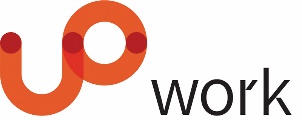                        지원 지점 :            지원 분야 :최종학력학 교 명전 공졸업 연도졸업상태최종학력최종학력최종학력경력및봉사활동직 장 명 / 활 동 명기 간담 당 역 할비 고경력및봉사활동경력및봉사활동경력및봉사활동경력및봉사활동자격사항자 격 명취 득 일 자발 급 기 관발 급 기 관자격사항자격사항자격사항자격사항언어능력가능 언어가능 분야등급등급언어능력듣기/말하기/쓰기상 / 중 / 하상 / 중 / 하인적사항성명한글생년월일성별인적사항현주소현주소인적사항연락처연락처SNS인적사항e-Maile-Mail위 기재 사항은 사실과 틀림없음을 확인합니다.20  년   월   일작성자 :                (서명)자 기 소 개 서1. 유오워크는 무엇을 하는, 어떤 회사인가요?2. 커뮤니티매니저의 역할은 무엇인지 구체적으로 기술하고 본인의 성향에 적합한지 작성하세요.3. 본인의 장단점은 무엇이고 입사 후 이 장단점이 어떻게 활용될지 설명하세요.  4. 이전 직장의 업무평가 내용과 회사에 기여한 바를 경력사항, 퇴사 사유와 함께 작성하세요. (첫 구직자의 경우 학업 평가와 학과나 동아리, 외부활동에서 기여한 바를 작성하세요.) 5. 자신에게 주어졌던 일 중 가장 어려웠던 경험은 어떤 것이었나요? 6. 본인의 삶의 목표는 무엇인가요?7. 본인의 가치관을 형성하는데 가장 큰 영향을 끼친 경험은 무엇인지 기술하세요. 8. 유오워크에 기여하고자 하는 바와 입사 후 본인이 회사에서 얻고자 하는 바를 기술하세요. 9. ‘나는 이런 스타일로 일한다.’라고 말할 때 나는 어떻게 일하는 사람인가요? 혹은 어떻게 일할 계획인가요? 10. 본인의 희망 연봉과 근속 가능 기간을 솔직히 작성해 주세요. 20 년   월   일해당 파일의 파일명은 “유오워크지점명_지원분야_이름”으로 작성바랍니다. 예) 유오워크강남점_커뮤니티매니저_홍길동 